С учетом спецификации работы процент выполнения работы рассчитывается:% выполнения работы  * 100%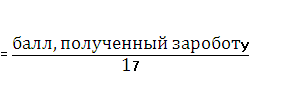 Низкий уровень – процент выполнения не более 40%Базовый уровень – процент выполнения работы 41-79 %Повышенный уровень – процент выполнения работы 80-100 %ИНФОРМАЦИЯо результатах входной диагностики уровня обученности по математике учащихся 10-х классовМОУ гимназии № 1Результаты по математике в 9-м классеРезультаты по математике в 9-м классеРезультаты по математике в 9-м классеРезультаты по математике в 9-м классеКлассСредний оценочный балл за экзамен (по 5-балльной шкале)Средний % выполнения экзаменационной работыСредняя годовая отметка по математике за 9-й класс10А4,1350,64,03ИТОГО4,1350,64,03Дата проведения работыКласс (группа)Число часов математики в неделюУчащихся в классе (группе)Писало работуКоличество учащихся показавшихКоличество учащихся показавшихКоличество учащихся показавшихСредний% выполнения работыДата проведения работыКласс (группа)Число часов математики в неделюУчащихся в классе (группе)Писало работуНизкий уровеньБазовый уровеньПовышенный уровеньСредний% выполнения работы10.11.1510А42926026057,9итого42926026057,9№ п/пФИО учащихся, показавших низкий уровень % выполнения работы1